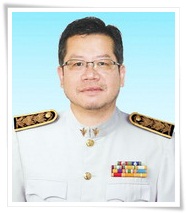 นายเกษตร  ปะทิสาธารณสุขอำเภอบ้านหลวง